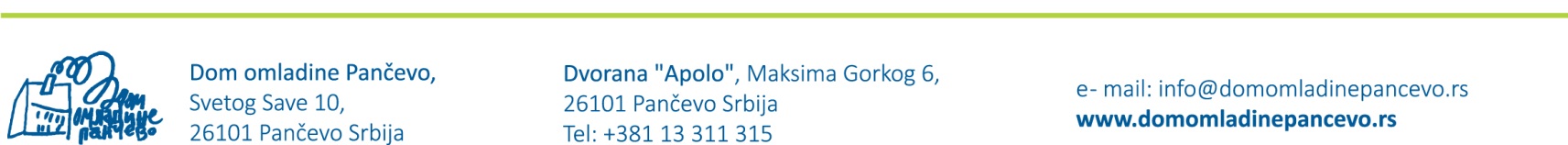 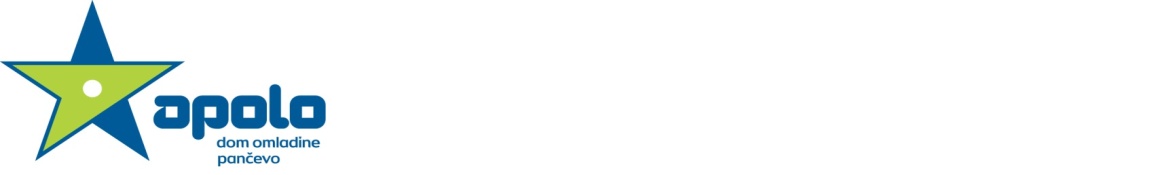 Dom omladine PančevoIZMENA PLANA I PROGRAMA RADAza 2022. godinujun 2022UVODRedovni program Doma omladine Pančevo  u 2022. godini odvijaće se kroz nekoliko programskih oblasti, kroz koji je svakodnevno organizovan rad Doma omladine i to: Amaterizam i saradnja sa nacionalnim zajednicama, Likovni program, Muzički program: koncerti, žurke, svirke, muzička dešavanja.., Književni program, Pozorišni i program za decu, Programi za mlade i programi Omladinskog resursnog centra. U okviru redovnih programa Doma omladine biće organizovane pozorišne predstave, izložbe, projekcije filmova, muzički događaji, književne večeri i promocije, edukativne i kreativne radionice,  predavanja iz oblasti likovne umetnosti, programi za decu, tribine i sajmovi. Programi Doma omladine u 2022. godini okupiće preko 40.000 posetilaca.Dom  omladine u 2022. godini nastavlja sa organizacijom 4 tradicionalne gradske manifestacije, koji se na osnovu ocena publike i lokalnih medija nalaze u vrhu kulturnih dešavanja u gradu: 45. RUKOPISI – zbornik poezije i kratke proze mladih sa prostora bivše Jugoslavije; 50. Ex teatar fest; 7. Freedom art festival, 22. Etno glas.Program za mlade i obeležavanje značajnih datuma u 2022. godini okupiće edukativne programe za mlade i manifestacije u vidu tribina, sajmova zapošljavanja, obrazovanja i volontera, seminara, radionica i ulične manifestacije. Omladinski informator “Draft”, koji je pokrenut u 2013. godini, objaviće u 2022. godini bar 4 broja u tiražu od po 500 primeraka.Dom omladine će sprovoditi i obezbediti sredstva za  značajne projekte, koji će učvrstili stratešku saradnju pre svega sa Kancelarijom za mlade, Kulturnim centrom Pančeva, nacionalnim manjinama, Fakultetom dramskih umetnosti, amaterskim pozorištima, ali i drugim mladim umetnicima i saradnicima, kao i udruženjima građana.  Tokom 2022.  Dom će pružati podršku u vidu prostornih kapaciteta organizacijama mladih i za mlade, ali i kultrunim i amaterskim udruženjima. Dom omladine Pančevo tokom cele godine pomaže realizaciju različitih projekata i manifestacija, pružajući tehničku podršku, ozvučenje, svetlo, prostorne resurse ili drugu opremu. Dom omladine je i u 2022. godini podrška udruženjima građana, kulturno umetničkim društvima i Gradu u organizaciji njihovih aktivnosti i gradskih manifestacija.Dom omladine završava 2022. godinu bez dugovanja i sa programskim budžetom za 2022. godinu, koji je na nivou pretedhodnog. U cilju pronalaženja dodatnih sredstava Dom omladine će sa partnerima aplicirati na  konkurse za projekte kod republičkih, pokrajinskih  i gradskih fondova, ali i stranih donatora, a značajna sopstvena sredstva ostvarićemo kroz prodaju karata i pića na događajima, uprkos činjenici da je cena karata i pića među najjeftinjim u zemlji, iako su u 50% slučajeva program DOP besplatni za publiku. Dom omladine Pančevo u 2022. godini preuzima veću odgovornost za realizaciju gradskih strategija kulturnog razvoja i strategije za mlade, zahvaljujući čemu ostaje značajna gradska ustanova kulture, ali i postaje jedan od najvećih omladinskih centara  u Srbiji. U narednu godinu DoP ulazi sa pokrenutim inicijativama za: stalni dijalog sa mladima, ispitivanje publike i podizanje standarda usluga koje nudimo. Dom omladine pored toga što je ustanova kulture razvija se i u omladinski centar, koji radi sve više programa za podršku mladima u svim oblastima koje su prioritetne za njihov razvoj, a posebno: obrazovanje mladih, zapošljavanje mladih, zdravlje mladih, bezbednost i odrastanje, aktivizam i volonterizam, aktivno učešće mladih u donošenju odluka, mobilnost i interkulturalnost.U Pančevu, 08.jun 2022. godine                                                                            Srđan Nikolić, v.d. direktoraDom omladine Pančevo, Svetog Save 10, Pančevointernet prezentacija: www.domomladinepancevo.rsREDOVNI PROGRAM DOMA OMLADINE PANČEVORedovni program Doma omladine Pančevo odvija se kroz nekoliko programskih oblasti, kroz koji je svakodnevno organizovan program Doma omladine i to:Amaterizam i saradnja sa nacionalnim zajednicamaLikovni programMuzički program koncerti, žurke, svirke, muzička dešavanja...Književni program DOPPozorišni i program za decuProgrami za mlade i programi Omladinskog resursnog centra__________________________________________________________________________________1.1. Amaterizam i saradnja sa nacionalnim zajednicamaOblast amaterizma zahteva motivaciju dece i omladine da se uključe u rad Doma omladine i tako probudi kreativnost u njima, sa idejom da ih sklonimo sa ulice i damo im mogućnost da svoje slobodno vreme potroše što kvalitetnije. Dom omladine u tom smislu daje podršku amaterima i društvima u svom radu pomažući u relaizaciji njihovih programa ili besplatno im ustupajući svoj prostor za redovan rad i programe.Takođe, nam je namera, da u 2022. godini uspostavimo saradnju sa brojnim amaterskim pozorištima iz Beograda, sa kojima do sada nismo imali prilike da sarađujemo. Grad Pančevo, kao multinacionalna sredina ima izuzetan potencijal za predstavljanje različitih nacionalnih zajednica, njihove kulture, običaja, tradicije. Putem različitih medija poslali smo poziv svim nacionalnim zajednicama da su vrata Doma omladine otvorena za saradnju.  Ovom pozivu odazvala se  makedonska nacionalna zajednica sa kojom smo i najviše saradjivali, zatim rumunska nacionalna zajednica , romska nacionalna zajednica i druge nacionalne zajednice.U  2022. želimo da još  intenzivnije razvijamo intenciju o umrežavanju Domova kulture iz naseljenih mesta sa Domom omladine, koji bi trebao kao gradska institucija kulture  da bude  parameter i savetovalište za Domove kulture, koji rade na teritoriji Grada Pančeva i kojima je Grad osnivač. Namera nam je da sa Domovima kulture ostvarimo saradnju u vidu radioničarskih radova koje Dom omladine uspešno realizuje i tako pored škole karikature koja je bila zastupljena po naseljenim mestima u saradnji sa DoP proširimo i na neke druge radionice kao što su: Hip-hop, Škola magije, Linorez i tako omogućimo i deci iz naseljenih mesta učešće u ovakvim vidovima iskazivanja i korišćenja slobodnog vremena.__________________________________________________________________________________1.2.Likovni programLikovni program Doma omladine obuhvata organizaciju svih segmenata likovnog delovanja programa Doma omladine, što kroz stalne programe kao što su tradicionalna Škola crtanja, organizacija i sprovođenje izložbi, priprema vizuelnih rešenja i identiteta velikog broja programa Doma omladine, kao i učestvovanje u organizaciji pratećih programa mnogobrojnih festivala u organizaciji Doma omladine u vidu izložbi, kreativnih i edukativnih radionica. Likovni program nudi pančevačkoj publici kulturni i edukativni sadržaj koji se izdvaja od uobičajene ponude zasnovane na zabavi.Škola crtanja - Rad u školi crtanja odvija se po ustaljenom sistemu, tradicionalno već trideset i devet godina, utorkom, sredom i četvrtkom od 17 do 20h u ateljeu Doma omladine. Škola ctranja je u toku 2018. renovirana. Renoviranjem je uređen pod, zidovi, plafon i rasveta. Što se tiče prostornih uslova oni su sada dosta bolji ali se zahteva još ulaganja kako bi se stekli optimalni uslovi za rad.  Škola je otvorena za svakoga ko želi da crta, nezavisno od toga da li želi da se sprema za fakultet ili jednostavno da koristi ovo javno dobro, da besplatno i kvalitetno provede slobodno vreme. Polaznici u školi mogu naći savet, podršku, likovnog pedagoga i pre svega prijateljsku atmosferu. Rad u školi se zasniva na konsultacijama i razgovorima, te konstruktivnoj kritici radova. Svake nedelje se crta druga poza ugljem na papiru, mali crteži, portreti, ili mrtve prirode, ugljem, olovkom, tušem i perom ili četkom, u zavisnosti od toga šta je za određenu školu potrebno uvežbati.  Crta se po modelu, ljudi koji  poziraju su štićenici ustanove Dom Srce iz Jabuke, i sa tom ustanovom imamo odličnu saradnju. Ovakva škola crtanja je nešto što ne postoji nigde drugde, ni u Pančevu ni u Srbiji. Besplatna škola sa živim modelima, svom potrebnom opremom, štafelajima, klupama, tablama, papirima, pa i priborom. Predavanja u školi crtanja - Predavanja u Školi crtanja okuplja kako one verne posetioce likovnog programa, tako i nove, mlađe, umetnike i poštovaoce likovnih umetnosti, posebno polaznike Škole crtanja. Predavanja uključuju: demonstraciju određene tehnike, ali i prezentacije rada naših poznatih umetnika. Prezentacije podrazumevaju približavanje publici sve osobenosti načina rada i izbora tema i razgovor s publikom. Tokom godine planirano je bar jednom mesečno predavanje.Grafički dizajn - Ovaj deo rada likovnog programa podrazumeva likovno uobličavanje programa Doma omladine: koncert,  izložbe i festivale, ali često i programe Kulturnog centra Pančeva, Kancelariji za mlade i ORC-u, a to su: izrada bilborda, plakata, lajtboksa, kataloga, propusnica, biltena i zahvalnica svakom od autora, izrada logotipa, priprema ilustracije za štampu na majicama tehnikom sitoštampe, izrada promo materijala i katologa.Izložbe - Tokom 2022. godine u okviru likovnog programa organizovaće se najmanje 12 izložbi. Galerija DoP-a, uglavnom služi za afirmaciju mladih umetnika. Tokom 2016. rekonstruisana je galerija tako da smo konačno stekli uslova za izlaganje i afirmisanih mladih umetnika. Radionice za decu uzrasta od 12 do 15 godina – Tokom 2022. godine u okviru likovnog programa organizovaćemo radionice za decu od 12 do 15 godina. Deca tog uzrasta spremna su da prihvate program crtanja po modelu i usvoje osnovna znanja studijskog crtanja što bi im kasnije pomoglo da se eventualno odluče za umetničku školu.Muzički programDom omladine Pančevo sa svojim muzičkim programom je prepoznat od strane mladih kao centar koji promoviše muzičke programe za mlade u sferi savremene umetnosti i kulture. U svom širokom spektru različitih žanrova muzički program Doma omladine pokriva sve umetničke discipline i forme. Osnovna načela i kriterijumi u kreiranju programa jesu inovativnost i aktuelnost. Fleksibilnost i prilagodljivost bilo kom zahtevu kao i visoki produkcijski standardi su glavne karakteristike ovog programa.Dom omladine nastoji da funkcioniše kao platforma koja služi promovisanju novih umetnika, novih ideja i inicijativa, ali i kao platforma koja povezuje institucionalnu i vaninstitucionalnu kulturu. Za kreiranje i organizaciju muzičkog programa su najbitniji mnogobrojni spoljni saradnici na koje je Dom omladine Pančevo posebno ponosan. Muzički program Doma omladine Pančevo je u 2021. godini ostvario vidan i zapažen uspeh i time znatno obogatio kulturnu ponudu grada. Muzički program Doma omladine je najbrojniji program ove institucije i okuplja najviše publike, pretežno mlade. Ulaganjem u opremu za sprovođenje ovog programa i angažovanjem stručnih ljudi postigli smo najviše produkcijske i organizacione standarde u državi. Dobijanjem nove multifunkcionalne Dvorane Apolo, muzički program Doma omladine Pančevo je konačno u prilici da se svojoj publici prikaže u pravom svetlu i punom sjaju. Pametno birani i brižljivo pripremani programi su za rezultat imali veliku posećenost i pozitivnu reakciju šire publike. Takođe, Dom omladine sa svojim muzičkim programom nastoji da bude ključna tačka susreta kako za domaće tako i za strane umetnike, nastojeći da dvosmerno povezuje različite kulturne scene. U 2022. godini ćemo se truditi da visoke standarde koje smo postavili održimo i unapredimo tako što ćemo sklapati partnerstva sa srodnim kućama i organizacijama u zemlji i regionu. Grad Pančevo je svojim razumevanjem i zalaganjem odigrao ključnu ulogu i postao vrlo važan faktor uspeha ovog programa. Dom omladine u okviru muzičkog programa u 2022. godini, planira na mesečnom nivou:6 velikih koncerata14 većih žurki sa izvođačima elektronske muzikekoncerte klasične muzikedžez petkomviše manjih koncerata lokalnih bendova ili manje poznatih i afirmisanih izvođačaprogram u Letnjoj bašti Doma omladine, od juna do septembra, biće obogaćen dovođenjem aktuelnih i popularnih bendova iz regiona (Brkovi, Elemental…) kao i promocijama poznatih srpskih autorskih bendova (KKN, Melmac Riders i ostali)Plan je da gosti muzičkog programa budu značajni umetnici iz zemlje i inostranstva, a njihov odabir će biti izvršen u odnosu na njihovu trenutnu cenu na tržištu, aktuelnost, interesovanje publike, ispitivanje publike, uz saglasnost Umetničkih saveta, konsultivanje aktuelnih istraživanj o potrebama publike.U 2022. godini ćemo se truditi da visoke standarde koje smo postavili održimo i unapredimo tako što ćemo sklapati partnerstva sa srodnim kućama i organizacijama u zemlji i regionu.1.4         Kulturno letoDom omladine Pančevo u saradnji sa gradom Pančevo u toku leta organizovao je muzički. dečiji. pozorišni, likovni program u gradskom parku besplatno za sugrađane svih uzrasta . Programi su se održavali ispred Narodnog muzeja kao i u gradskom krugu . Organizacija kulturnog leta je doprinela tome da se kulturni programi izmeste iz instituija u centar grada, gradski park i postanu dostupni našim sugrađanima. U okviru kulturnog leta održani su sledeći programi :muzika Boba Marlijaradionica karikature i ilustracije Nikole DragašaFank Soolu večeconcert LVCzpančevački Brasf kvintetkviz Mislilacgudačka fantazijamuzika Bitlsapleši do RiaA kind of a tribute tomilesSwing party dencepotraga za blagomDisni pesmedan nauke i nacionalne geografijeulični svirači nekoliko koncerata PAnDEMOnium studio Doma omladine Pančevo je prostorija opremljena za probe i snimanja u podrumskim prostorijama Doma. Osnovan pre 14 godina. Skoro dest godina je glavno okupljalište pančevačkih muzičara i nezaobilazan faktor kada je u pitanju gradska muzička scena. Muzičke probe bendova i dalje nisu moguće u PAnDEMOnijumu obzirom da se godinama unazad nije ulagalo u redovno održavanje opreme i da je postojeća oprema nije u stanju upotrebe . U toku 2018. i 2019. je izvršena rekonstrukcija studija koja je obuhvatila građevinske, izolaterske, zidarske, molerske i elektro radove. Rekonstrukcija studija za muzičke programe je urađena zahvaljujući projektu NIS “Zajednici zajedno”.1.4. Književni programKnjiževni program Doma omladine okupiće najmanje 10 književnih događaja na kojima će biti predstavljane knjige, čitana poezija sa pratećim programima, kako bi književnost više približili publici. Gradska manifestacija Rukopisi i ove godine daće značajan doprinos književnosti. U okviru književnog programa biće upriličena podrška gradskoj manifestaciji Majski dani knjige u maju mesecu.__________________________________________________________________________________1.5.Pozorišni i program za decuPozorišni program Doma omladine odgovoriće na ciljeve definisane Strategijom kulturnog razvoja Grada i to: Ostvarenje saradnje sa obrazovnim institucijama i civilnim sektorom; Podrška savremenom stvaralaštvu; Podsticanje pojedinaca / umetnika-ca na realizaciju programa u okviru ustanove; Intenzivna podrška i afirmacija kulturnog amaterizma; Kreiranje zajedničke kulturne ponude; Podsticanje umetnika na realizaciju programa u okviru ustanova; Promocija kulturne razmene i Unapređenje produkcije.Pozorišni program u 2022. godini obuhvata gostovanje predstava i produkciju istih. S obzirom na mali budžet nismo u prilici da planiramo gostovanje većih pozorišta pre svega iz Beograda. Plan nam je da u saradnji sa Pozorišem “Lektira” organizujemo pozorišne predstave koje obrađuju lektiru za srednju školu I na taj način zainteresujemo đake za čitanje istih. Projekat je osmišljen tako da sed obrađuje samo jedan deo iz lektire, kako bi publika nastavila sa čitanjem. Predstave su interaktivne i uključuju tri segmenta: predstavu, razgovor sa glumcima u svojstvu uloga i zadavanje zadatka, od strane publike, kako bi se drugačije odigrala određena scena na licu mesta. Pored ovog projekta, bismo prikazali omladinske predstave koje se bave problemima mladih ali i predstave alternativnog, eksperimentalnog i angažovanog i alternativnog pozorišta u cilju negovanja publike za Ex teatar fest.Dečiji program podrazumeva jednom mesečno gostovanje dečije predstave, ali i kreativne i edukativne radionice za najmlađe. Dom omladine Pančevo će napraviti produkciju jedne predstave. 1.6.Filmski programRad filmskog programa u 2022. godini odvijaće se kroz aktivnosti foto kluba, bioskopa, organizaciju filmskih radionica, pomoć i saradnju sa mladima Pančeva u produkciji njihovih filmova i video produkciju za potrebe drugih programa Doma omladine. Osim redovnog repertoara bioskopa, biće održan eho festivala dokumentarnog filma BelDocs, priređena gostovanja festivala, ali i ciklusi stranih filmova u saradnji sa kulturnim centrima i ambasadama: Slovenije, Izraela, Irana, Rusije, Indije…. Bašta Doma omladine i Mali klub su bili sasvim neadekvatni prostori za filmske projekcije i za sastanke Kino kluba, ali, od otvaranja dvorane “Apolo” u novembru 2013, bioskop Doma omladine konačno može ponovo da radi u punom kapacitetu. Nadamo se da će problemi kao što su nepostojanje  filmskog platna  biti rešeni tokom 2022. godine premda nismo registrovani kao komercijalni bioskop nismo u mogućnosti da apliciramo za finansijska sredstva koji se odnose na filmske projekte. 1.7.Programi za mlade i programi Omladinskog resursnog centra	Omladinski resursni centar će u toku 2022. godine sprovoditi zadatke, mere i procese iz oblasti obrazovanja mladih, zdravlja mladih  i odrastanja, bezbednosti mladih, zapošljavanja mladih, aktivnog učešća mladih u odlučivanju, volonterizama i aktivizama mladih i mobilnosti i interkulturalizama mladih. 	Kao i do sada deo aktivnosti ORC-a se odnosi na pružanje pomoći udruženjima oko organizacije sastanaka, seminara, prezentacija, sajmova i tribina. U skladu sa svim gore navedenim planira se ponavljanje javnog poziva za korišćenje termina u prostoriji ORC-a sa ciljem pružanja jednakih šansi za razvoj organizacija mladih i za mlade, udruženja građana, kao i kulturno umetničkih društava, na osnovu potreba zajedništva i potreba mladih. U 2022. godini Dom omladine Pančevo će u sardnji sa KzM i udruženjima organizovati sledeće programe:Savetovalište za mlade. Za mlade između 15 i 30 godina kojima je potreban razgovor sa psihoterapeutom. “Earth Hour” (“Sat za planetu”) -  grad Pančevo će se ponovo zvanično pridružuje kampanji pod nazivom “Earth Hour” (“Sat za planetu”), u okviru koje se organizuje program u gradskom parku u Pančevu. “Earth Hour” je međunarodna akcija i najveća svetska inicijativa koja za simboličnu aktivnost ima pozivanje građana da gašenjem svetla u svojim domovima doprinesu uticanju na podizanje nivoa svesti o održivosti životne sredine. "Sat za našu Planetu podržava 5 miliona ljudi i globalnih mreža u više od 100 država, čija je misija da se zaustavi degradacija prirodnih resursa i životne sredine kao i da se izgradi budućnost u kojoj će ljudi živeti u skladu sa prirodom. Grad Pančevo se zvanično priključuje ovoj akciji i nalazi se na mapi sa još preko 4000 gradova širom sveta. Koncertom, ekološkim akcijama i konkursom za najbolji film obeležiće se ovaj datum.Maturantski plesu avgustu ''Nedelja mladih'' sa centralnim događajem 12. avgusta (Međunarodni dan mladih): koncerti, tribine, sajmovi I izložbeu oktobaru organizovaće se ''Dečija nedelja''  sa centralim događajem 5. oktobra: koncerti, tribine, sajmovi I izložbesajam volonterizma i omladinskih organizacija pod nazivom ''Mladi u fokusu''obeležavanje: 1. decembar - Svetskog dana borbe protiv side, 5. decembar- Međunarodni dan volontera, 3. decembar- Međunarodni dan invalida, 9. maj- Dan pobede I Evrope.GRADSKE MANIFESTACIJE I FESTIVALI U ORGANIZACIJI DOMA OMLADINEDom  omladine u 2022. godini nastavlja sa organizacijom 4 tradicionalne gradske manifestacije, koji se na osnovu ocena publike i lokalnih medija nalaze u vrhu kulturnih dešavanja u gradu u 2021. godini.„RUKOPISI 45“ – zbornik poezije i kratke proze mladih sa prostora bivše JugoslavijeGradska manifestacija „RUKOPISI 44” održaće se u Domu omladine Pančevo, maja 2022. godine.  Pored gostovanja mladih pesnika iz bivše SFRJ,  biće objavljen 45. Zbornik poezije i kratke proze „Rukopisi 45“, u izdanju Pančevačkog Doma omladine, na osnovu javnog poziva. Cilj nam je da i 2022. godine da traje četiri dana u Pančevu i Beogradu.  __________________________________________________________________________________22. Etno glasEtno glas je festival revijalnog karaktera u cilju afirmacije tradicionalnog pevanja i približavanja publici. U toku  novembra 2022. godine, održaće se festival po 20. put u organizaciji Doma omladine Pančevo i KUD „Stanko Paunović“ RNP Pančevo.  Organizator će vršiti odabir učesnika vodeći računa o autentičnosti i kvalitetu pevačkih grupa kao i o zastupljenosti različitih regiona i prikazi njihovih muzičkih i etnoloških različitosti. Kao prateći program festivala održaće se konceti igračkih folklornih grupa, promocije stručnih etnoloških i etno muzikoloških publikacija, izložbe etno fotografijom i dečijih radova, predavanja i pozorišne predstave sa etno elementima I etnološke i dečije radionice I izložbe. Etno glas kao gradska manifestacija ušao je u program svečanog obeležavanja dana Grada. __________________________________________________________________________________50. Ex teatar fest„Ex teatar fest“ je festival alternativnog eksperimentalnog angažovanog niskobudžetnog pozorištnog izraza koji se po 50. put održava kao gradska manifestacija početkom juna 2022. godine. „Ex teatar fest“ želi da skrene pažnju na dela koja su gurnuta u stranu izdvajajući važan segment savremene pozorišne prakse koja nastaje kako namargini, tako i samom “mejnstrim” teatru, a to je pozorište sa podjednakim estetskim i aktivističkim kvalitetom. Ova vrsta pozorišta motivisana je osetljivošću umetnika za probleme u društvu i potrebom da se doprinese njihovom rešavanju.FreeDom art festival “FreeDom Art festival” nastaje u malom gradu u Srbiji kao festival slobode u najširem mogućem smislu. Vrednosti koje želimo da promovišemo jesu ljudska prava, sloboda izražavanja, umetničke slobode, sloboda izbora, kao i slobode javne i vizuelne forme. FreeDom Art Festival zato nadilazi stroga žanrovska opredeljenja, jer je ideja da se pluralizmom različitih sadržaja i formi unese novi duh u domaću scenu. Zbog toga je ovaj događaj objedinio muziku, film, vizuelne umetnosti, internet, sportski, tribinski, edukativni, i aktivističko-kritički program.Cilj Freedom Festivala je da promoviše kulturu slobode i univerzalne ljudske vrednosti putem prezentacije različitih formi umetničkog izražavanja i promocije univerzalnih ljudskih vrednosti i zdravih stilova života. Likovna kolonija “Deliblatski pesak”U saradnji sa Kulturno-prosvetnom zajednicom Pančeva.Likovna kolonija je jedna od najstariji gradskih manifestacija grada Pančeva. Veoma je bitna zagrad Pančevo, jer svojoj likovnoj publici svake godine priređuje niz izložbi koje su veoma bitneza kulturološko uzdizanje i promovisanje kulture grada Pančeva. Kolonija takođe igra veomabitnu ulogu u afirmisanju mladih umetnika, jer na tim okupljanjima u prirodi okupe se likovnjaciiz svih krajeva Srbije, pa čak i van njenih granica, što joj uzgred daje epitet međunarodna.Godinama praktikujemo da se u sazivu okupe umetnici iz sva tri starosna doba, kako bi stariji iiskusniji umetnici svojim mlađim kolegama, nedavno diplomiranim, preneli praktična znanja iuticali na njihov što kvalitetniji zamah u svetu likovnog ostvarenja.3.Projekti Doma omladine Dom omladine će u 2022. godini konkurisati na nekoliko konkursa za sufinansiranje projekata, kako bi obezbedio dodatna sredstva za programe Doma. Za potrebe iznalaženja dodatnih sredstava u planu je konkurisanje na fondove republike, pokrajine i grada, ali i strane fondove sa partnerskim projektima i to :Produkcija pozorišnih predstava Pošto su finansijska sredstva namenjena programima DoP vrlo oskudna nismo u mogićnosti da planiramo više od jedne produkcijske pozorišne predstave.Informator Doma omladineOmladinski  informator DRAFT, najnovije je glasilo mladih i Doma omladine Pančeva,  koji ima za cilj da informiše mlade Pančeva i sve one koji se tako osećaju o dešavanjima u gradu, mestima dobre zabave, ali i prilikama za učenje, razvoj i aktivizam, pokrenut je u 2013. godini.Za sve one koji žele da znaju gde je bio ili će biti najbolji provod u Pančevu, kako doprineti svojoj zajednici ili naučiti nešto novo, naš DRAFT je preporučena, ali i obavezna literatura.  U 2018. godini  čitaoci su imali prilike da vide tri broja koji donose pregled koncerata, izložbi , uspešnih inicijativa i projekata mladih Pančeva, pančevačkih gradskih manifestacija i festivala, a drugi broj predstavio je programe novog prostora Doma omladine rekonstruisanu letnju scenu DoP. Ovaj informator stvaraju mladi i to mu ustvari daje svu  lepotu i energiju, koju on nosi. 4. Radionice Škola karikatureŠkola karikature je počela sa radom 2016. godine sa ciljem da se deci koja uopšte neznaju da su talentovana da šansa da ga pronađu u oblasti karikature, ilustracije, arhitekture I drugim srodnim oblastima. Škola se sada već odvija kontinuirano I u zimskom I u letnjem period što nam je cilj i za 2022. godinu.  Veliko je interesovanje za ovaj vid edukacije a rezultati su vidni. Napomenućemo da je dosta nagrađenih polaznika na ozbiljnim festivalima u zemlji i regionu. Za 2022. godinu planiramo zimsku, letnju I jesenju školu karikature kao i učešće polaznika na Freedom art festivalu 2022. Hip-hopU 2022. godini planiramo 4 hip - hop radionice koje bi imale za cilj da mlade polaznike provedu kroz proces nastajanja muzičke numere i scenskog nastupa. Prva hip –hop radionica bi se održala u januaru i februaru, druga mart april, treća jul avgust i 4. novembar decembar. Na kraju bi objavili CD izdanje sa 7/8 numera sa spotovima kao rezultat trogodišnjeg rada ove radionice.Foto klubFoto klub je počeo sa radom 2016. godine i namera nam je da se ovim edukativnim programom bavimo i tokom 2022. godine. Namera  nam je da mladi polaznici upoznaju poznavanje osnova fotografije i fotografisnja naročito u savremenom načinu života i ekspanziji mobilnih telefona I dostupnosti fotografisanja. Foto klub takođe broji zavidan broj polaznika. Škola magijeŠkola magije je počela sa radom tokom 2016. Godine. Interesovanje kako dece tako i adolescenata za ovim vidom aktivnosti je velika. U toku 2022. Bismo formirali naprednu i početnu grupu. Polaznici bi učili veštine mađioničarskih trikova na kreativan  način sa primesama vština javnog nadstupa.__________________________________________________________________________________5. Suorganizator i podrška drugim događajima i manifestacijamaDom omladine Pančevo tokom cele godine pomaže realizaciju različitih projekata i manifestacija, pružajući tehničku podršku, ozvučenje, svetlo, prostorne resurse ili drugu opremu. Od 2017. godine do danas Dom omladine je podržao preko 250 različitih događaja u gradu i naseljenim mestima. U 2022. godini DoP će pružiti podršku u realizaciji manifestacija i događaja udruženjima, gradskim manifestacijama i partnerima, koji su u skladu sa strategijama za mlade i kulturnog razvoja Grada i očekujemo preko 50 angažovanja ove vrste tokom 2022. godine u koje DoP ulaže svoje ljudske, materijlna ili prostorne resurse.6. Prostorni resursi DoP i opremaDom omladine raspolaže sa spratnom zgradom od 1.600m2 u ulici Svetog Save 10, koji je dobio na korišćenje od strane Grada. Zgradu deli sa korisnicima zgrade od 1975. godine, i praktično koristi samo ¼ zgrade. Odnos sa korisnicima nije uređen, ne postoji kućni red, niti dogovor, od strane korisnika. Niko od korisnika ne plaća komunalne troškove, troškove održavanja, niti najma. Dom omladine od materijalnih troškova, dotira stalne troškove korisnika. U narednom periodu neophodno je postići dogovor oko kućnog reda i ponuditi više povremenih termina udruženjima građana koji nemaju svoj prostor. I pored uređenog prostora ORC-a tokom 2015. godine DoP pritiskaju omladinske organizacije da im obezbedi prostor za rad i umrežavanje, što je obaveza grada prema usvojenim strategijama za mlade i kulturu. U narednoj godini ovaj problem mora biti rešen, traženjem novih rešenja prostora za rad organizacija- prostor u zgradi bivšeg saveza vozača i stanu koji se koristi i posle smrti zaposlenog, a koji je dat na korišćenje. Zaposleni je imao samo stanarsko pravo za života, a nakon njegove smrti to pravo je preuzela da koristi njegova porodica. U zgradi bivšeg saveza vozača se nalazi privatna knjigovodstvena agencija. DoP je Skupština grada ovaj prostor dala na korišćenje koji je urbanističkim planom predviđen za rušenje. U 2017.  godini DoP je uredio odnosno renovirao letnju baštu, popravio tribine, napravio panoe,montirao binu i u saradnji sa JP „Direkcija“ asfaltirao veći deo platoa „Milana Mladenovića“ i napravio ugodni ambijent u kome su se čitavog  leta  okupljale različite generacije i održano mnoštvo programa. U  2022. godini neophodno je uložiti još sredstava u održavanje letnje bašte završavanje asfaltiranja sa projektom kišne kanalizacije uređenje parka i pravljenje nove zaštitne ograde, ali i novim sadržajima.Dom omladine dobija na korišćenje i upravljanje u oktobru mesecu 2013. godine renovirani prostor Dvoranu Apolo. Neophodno je obezbediti filmsko platno. Gradska Uprava će konkurisati na prekogranične projekte za rekonstrukciju biletarnice  za proširenje Apola u cilju povećanja kapacitetea toaleta i izmeštanja garderobe i magacina. Na sve načine ćemo se potruditi da ostvarimo nova finansijska sredstva sa kojima bismo mogli ovu investiciju da završimo, a koja je za funkcionisanje naše ustanove. Branko Bokun									Srđan Nikolić_______________________________                        		_________________________predsednik UO Doma omladine Pančevo				 v.d. direktora  Doma omladine Pančevo